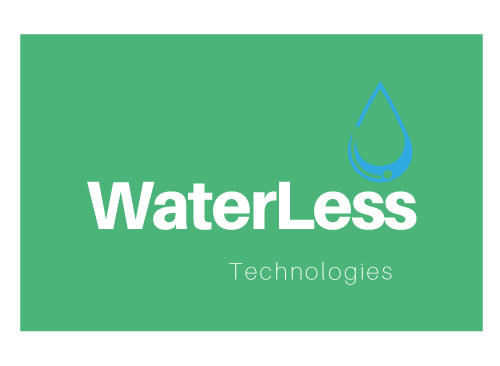                                            SOUTH PACIFIC WATERLESS LTDHelp Line: 0800 99 8000                                                 			                             Email:sales@waterless.co.nzOrder request formCOMMENTSCONTACT INFORMATIONCONTACT INFORMATIONCONTACT INFORMATIONCONTACT INFORMATIONDate:Email:Company Name:Delivery Address:Contact Name:Phone numberBilling Address:Order numberproducts requiredproducts requiredproducts requiredproducts required Stock Code:Quantity required:Flax Urinal:Kea Urinal:WUVCCW (cartridge for Flax urinals.)WUD3CW (cartridge for Kea/Fibreglass models.)